IPR 272.1.14.2016FORMULARZ OFERTOWYDane dotyczące wykonawcy:Nazwa....................................................................................................................Siedziba.................................................................................................................Nr telefonu/faks......................................................................................................nr NIP......................................................................................................................nr REGON...............................................................................................................Dane dotyczące zamawiającego:Powiat Łęczyński – Starostwo Powiatowe w Łęcznej z siedzibą:Aleja Jana Pawła II , 21-010 Łęczna. NIP: 713-23-98-078, Regon: 431029168.Strona www: www.powiatleczynski.pl       E-mail: t.olszak@powiatleczynski.pl      Godziny urzędowania: poniedziałek, środa – piątek w godz. 700 - 1500, wtorek godz. 800 - 1600. Telefon:  /081/ 752-64-01,  fax /081/  752-64-64W odpowiedzi na zapytanie ofertowe z dnia 24.02.2016r. dotyczące ceny na wykonanie 
i dostawy mebli biurowych dla Starostwa Powiatowego w Łęcznej oferuję zgodnie z załączonym schematem następujące ceny: Cena ofertowa /brutto/ : 	…. zł(słownie zł:	…)w tym: Stawka podatku VAT: ......%, kwota podatku VAT: …………………….. złCena ofertowa /netto/: ………………………….złktóra stanowi całkowite wynagrodzenie pieniężne Wykonawcy i obejmuje wszystkie koszty dostawy przedmiotu umowy, w tym:WYKAZ ZAMÓWIEŃ ZREALIZOWANYCH PRZEZ WYKONAWCĘW CIĄGU OSTATNICH 3-LAT ODPOWIADAJĄCY SWOIM RODZAJEM 
I WARTOŚCIĄ DOSTAWOM STANOWIĄCYM PRZEMIOT ZAMÓWIENIA. (imię i nazwisko) podpis uprawnionego przedstawiciela wykonawcyL.p.Nazwa towarIlośćCena netto (zł)FOTOPodatek VATCena brutto zł1Szafa  przesuwna na segregatory dwudrzwiowa z zamkiem, półki gr. 25mm, wymiary 234x45x230h  kolor: jabłoń lokalna ciemna2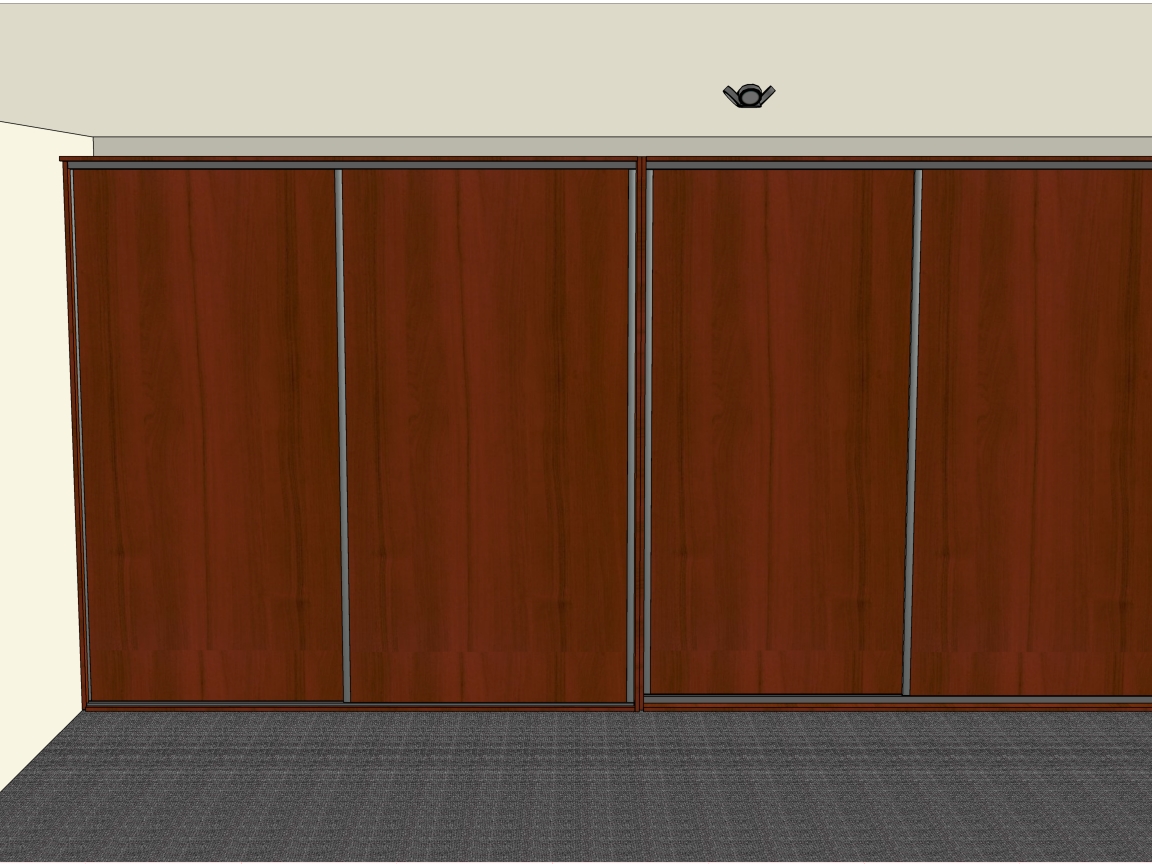 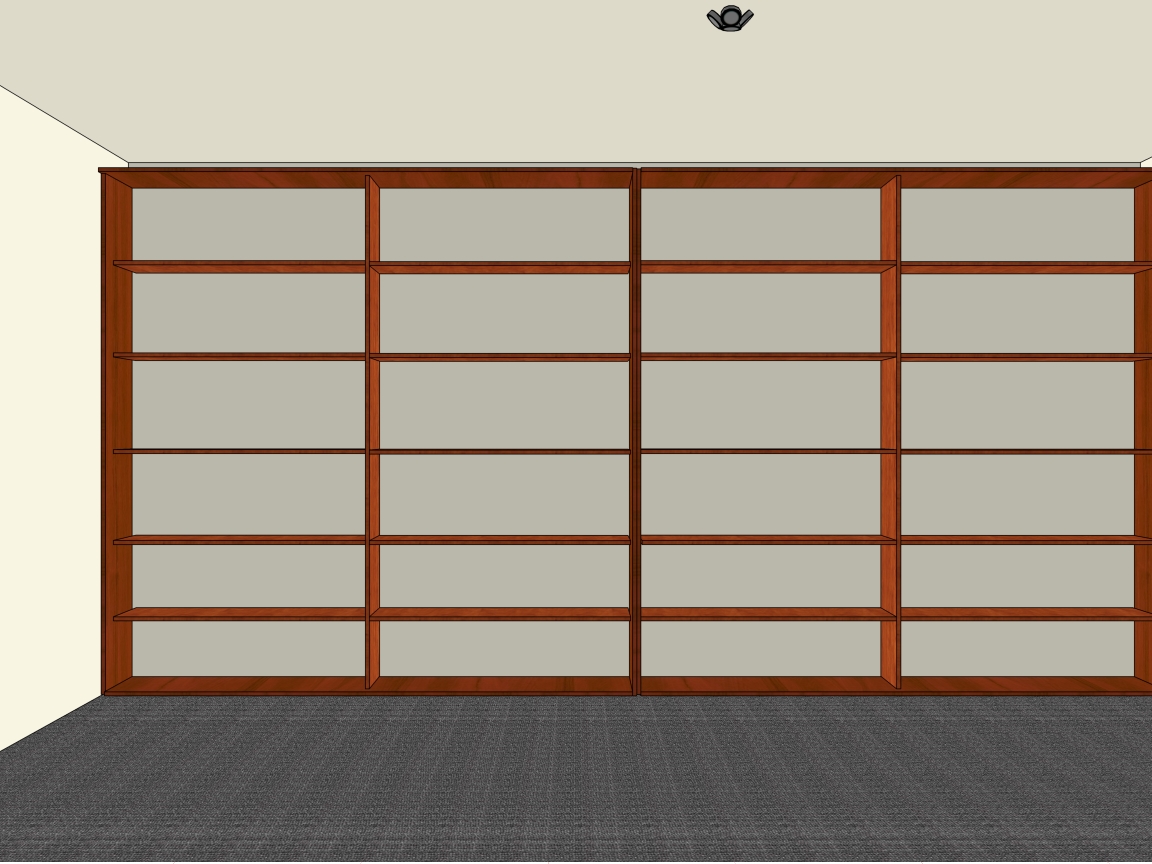 2Krzesło obrotowe profilowane ergonomiczne INSPIRE kolor ciemny np. SM03 lub YB 094 lub C12 itp.2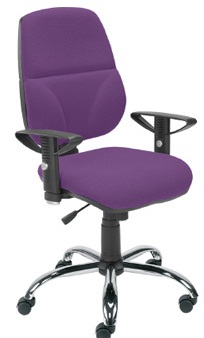 L.p.Dostawy w zakresie odpowiednim do przedmiotu zamówieniaCałkowitaWartość dostawTerminrealizacjiNazwaZamawiającego 
z podaniem adresu          i nr telefonu